KAYSERİ ÖZEL BİLİM DORUK TEMEL LİSESİ 12. SINIF2018-2019 EĞİTİM ÖĞRETİM YILI2. DÖNEM İLERİ MATEMATİK DERSİ 2. SINAVI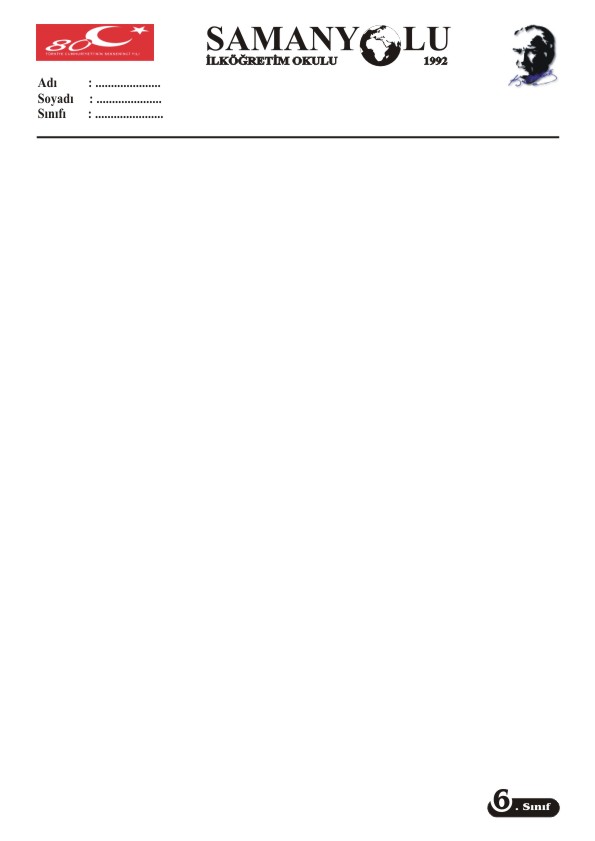      Adı Soyadı:                                               No:                          Tarih:                       Puan:SORU 1: (12PUAN)  Aşağıdaki integralleri hesaplayınız.SORU 2: (10PUAN) Uzayda; tepe noktası A(3,3,3)  olan dairesel dik konini tabanı düzlemi  üzerindedir. Bu koninin taban yarıçapı 3 birim olduğuna göre hacmi kaç birim küptür?SORU 3: (12PUAN) ve   fonksiyonlarının belirttiği kapalı bölgenin alanını bulunuz?  integralini hesaplayınız?https://www.sorubak.comSORU 4: (10PUAN) GALATASARAY ve FENERBAHÇE Futbol karşılaşması 4-4 berabere bitmiştir. Bu maçı seyretmeyen ama sonucunu bilen Şenol atılan golleri doğru sırada garanti bilmesi için en az kaç tahminde bulunması gerekir?4 evli çift bir yuvarlak bir masaya, her çift birlikte olmak şartıyla kaç farklı şekilde oturabilir?SORU 5: (10PUAN)   Olduğuna göre;   integralinin değeri kaçtır? ve   olduğuna göre,  değeri kaçtır?SORU 6: (7PUAN)   Üç torbanın her birinde 6 sarı ve 4 kırmızı bilye vardır. Bu üç torbadan rastgele alınan birer bilyenin aynı renkte olma olasılığı kaçtır?SORU 7: (7PUAN)   Yanda bir futbolcunun kariyerindeki son 5 sezonda kullandığı penaltı sayısı ve bu penaltılardan kaç tanesinin gol olduğunu gösteren tablo verilmiştir. Buna göre; bu futbolcunun 2017-2018 sezonunda atacağı ilk penaltının gol olmasının deneysel olasılığı kaçtır?SORU 8: (8PUAN)  Uzayda; A(1,1,1) noktasından geçen ve  düzlemine dik olan doğru, bu düzlemi B noktasında kesmektedir. Buna göre;  uzunluğu kaç birimdir?https://www.sorubak.comSORU 9: (8PUAN)  Uzayda,  cm lik bir doğru parçası ile bu doğru parçasını  lik açılıyla orta noktasından kesen bir düzlem veriliyor. Buna göre; A noktasının düzleme olan uzaklığı kaç cm dir?SORU 10: (8PUAN)   vektörünün  vektörü doğrultusundaki dik izdüşümü vektörünü bulunuz?SORU 11: (8PUAN)   Denkleminin bir hiperbol belirtmesi için m’nin alabileceği en küçük tam sayı değeri kaç olmalıdır?"hiç dinlenmemek üzere yola çıkanlar, asla yorulmazlar."Çalışmadan, öğrenmeden, yorulmadan rahat yaşamanın yollarını alışkanlık haline getiren uluslar önce onurlarını, sonra özgürlüklerini, daha sonra da geleceklerini yitirmeye tutsaktırlar.MUSTAFA KEMAL ATATÜRK"hiç dinlenmemek üzere yola çıkanlar, asla yorulmazlar."Çalışmadan, öğrenmeden, yorulmadan rahat yaşamanın yollarını alışkanlık haline getiren uluslar önce onurlarını, sonra özgürlüklerini, daha sonra da geleceklerini yitirmeye tutsaktırlar.MUSTAFA KEMAL ATATÜRKBAŞARILAR! …                     SÜRE 40’ÖMER BERKMATEMATİK GEOMETRİ ÖĞRETMENİ